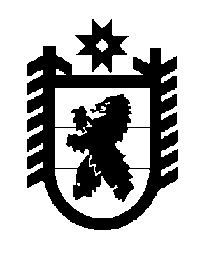 Российская Федерация Республика Карелия    ПРАВИТЕЛЬСТВО РЕСПУБЛИКИ КАРЕЛИЯПОСТАНОВЛЕНИЕ                                 от  26 ноября 2014 года № 347-Пг. Петрозаводск О внесении изменений в постановление Правительства 
Республики Карелия от 14 июня 2011 года № 138-ППравительство Республики Карелия п о с т а н о в л я е т:Внести в долгосрочную целевую программу «Обеспечение населения Республики Карелия питьевой водой» на 2011-2017 годы, утвержденную постановлением Правительства Республики Карелия 
от 14 июня 2011 года № 138-П (Собрание законодательства Республики Карелия, 2011, № 6, ст. 879; № 12, ст. 2045; 2012, № 4, ст. 670; № 7,                   ст. 1357; 2013, № 2, ст. 270; № 10, ст. 1851), следующие изменения:1) пункт 5 графы 2 позиции «Задачи долгосрочной программы» паспорта долгосрочной целевой программы «Обеспечение населения Республики Карелия питьевой водой» на 2011-2017 годы признать утратившим силу;2) абзац седьмой раздела 2 признать утратившим силу;3) пункт 4.2.2  подраздела 4.2  раздела 4 признать утратившим силу;4) позицию «Задача 2. Внедрение в водном секторе современных инновационных технологий», пункты 17, 18 приложения № 2 признать утратившими силу.           Глава Республики  Карелия                                                            А.П. Худилайнен